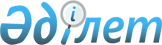 О районном бюджете на 2014-2016 годы
					
			Утративший силу
			
			
		
					Решение Отрарского районного маслихата Южно-Казахстанской области от 20 декабря 2013 года № 21/121-V. Зарегистрировано Департаментом юстиции  Южно-Казахстанской области 9 января 2014 года № 2481. Утратило силу в связи с истечением срока применения - (письмо Отрарского районного маслихата Южно-Казахстанской области от 8 января 2015 года № 5)      Сноска. Утратило силу в связи с истечением срока применения - (письмо Отрарского районного маслихата Южно-Казахстанской области от 08.01.2015 № 5).      Примечание РЦПИ.

      В тексте документа сохранена пунктуация и орфография оригинала. 



      В соответствии с пунктом 2 статьи 9, пунктом 2 статьи 75 Бюджетного кодекса Республики Казахстан от 4 декабря 2008 года, подпунктом 1) пункта 1 статьи 6 Закона Республики Казахстан от 23 января 2001 года «О местном государственном управлении и самоуправлении в Республике Казахстан» и решением Южно-Казахстанского областного маслихата от 10 декабря 2013 года № 21/172-V «Об областном бюджете на 2014-2016 годы» зарегистрированного в Реестре государственной регистрации нормативных правовых актов за № 2441, Отрарский районный маслихат РЕШИЛ:



      1. Утвердить бюджет Отрарского района на 2014-2016 годы согласно приложениям 1, 2 и 3 соответственно, в том числе на 2014 год в следующих объемах:

      1) доходы – 5 811 594 тысяч тенге, в том числе по:

      налоговым поступлениям – 858 438 тысяч тенге;

      неналоговым поступлениям – 10 483 тысяч тенге;

      поступлениям от продажи основного капитала – 6 106 тысяч тенге;

      поступлениям трансфертов – 4 936 567 тысяч тенге;

      2) затраты – 5 848 491 тысяч тенге;

      3) чистое бюджетное кредитование - - 35 964 тысяч тенге, в том числе:

      бюджетные кредиты – 12 783 тысяч тенге;

      погашение бюджетных кредитов – 48 747 тысяч тенге;

      4) сальдо по операциям с финансовыми активами – 85 835,0 тысяч тенге:

      приобретение финансовых активов – 85 835,0 тысяч тенге;

      поступления от продажи финансовых активов государства – 85 835,0 тысяч тенге;

      5) дефицит (профицит) бюджета – - 86 768 тысяч тенге;

      6) финансирование дефицита (использование профицита) бюджета - 86 768 тысяч тенге, в том числе:

      поступление займов – 12 783 тысяч тенге;

      погашение займов – 2 662 тысяч тенге;

      используемые остатки бюджетных средств – 76 647 тысяч тенге.

      Сноска. Пункт 1 - в редакции решения Отрарского районного маслихата Южно-Казахстанской области от 03.12.2014 № 32/182-V (вводится в действие с 01.01.2014).



      2. Установить на 2014 год норматив распределения индивидуального подоходного налога и социального налога в размере 50 процентов в областной бюджет.



      3. Устоновить объем бюджетных субвенций передаваемых из областного бюджета в бюджет района 2014 год в сумме 3 998 570 тысяч тенге.



      4. Утвердить резерв местного исполнительного органа района на 2014 год в сумме 15 147 тысяч тенге.



      5. Утвердить перечень бюджетных программ развития районного бюджета на 2014-2016 годов с разделением на бюджетные программы, направленные на реализацию бюджетных инвестиционных проектов (программ), согласно приложению 4.



      6. Утвердить перечень местных бюджетных программ, не подлежащих секвестру в процессе исполнения бюджетов на 2014 год, согласно приложению 5.



      7. Утвердить перечень бюджетных программ каждого сельского округа районного бюджета на 2014 год, согласно приложению 6.



      8. Установить на 2014 год согласно пункта 2 статьи 238 Трудового кодекса Республики Казахстан от 15 мая 2007 года, повышенные на двацать пять процентов должностного оклады и тарифные ставки специалистам в области социального обеспечения, образования, культуры, спорта и ветеринарии, являющимся гражданскими служащими и работающим в сельской местности в организациях, финансируемых из районного бюджета, по сравнению с окладами и ставками гражданских служащих, занимающихся этими видами деятельности в городских условиях.

      Сноска. Пункт 8 в редакции решения Отрарского районного маслихата Южно-Казахстанской области от 21.02.2014 № 23/136-V (вводится в действие с 01.01.2014).



      2. Настоящее решение вводится в действие с 1 января 2014 года.      

      Председатель сессии Отрарского

      районного маслихата:                       Б.Зулпыхаров

      

      Секретарь Отрарского

      районного маслихата:                       Б.Зулпыхаров

      Приложение 1 к решению

      Отрарского районного маслихата

      от 20 декабря 2013 года № 21/121-V       Районный бюджет на 2014 год      Сноска. Приложение 1 - в редакции решения Отрарского районного маслихата Южно-Казахстанской области от 03.12.2014 № 32/182-V (вводится в действие с 01.01.2014).

      Приложение 2 к решению

      Отрарского районного маслихата

      от 20 декабря 2013 года № 21/121-V       Районный бюджет на 2015 год      Сноска. Приложение 2 в редакции решения Отрарского районного маслихата Южно-Казахстанской области от 21.02.2014 № 23/136-V (вводится в действие с 01.01.2014).

      Приложение 3 к решению

      Отрарского районного маслихата

      от 20 декабря 2013 года № 21/121-V       Районный бюджет на 2016 год      Сноска. Приложение 3 в редакции решения Отрарского районного маслихата Южно-Казахстанской области от 21.02.2014 № 23/136-V (вводится в действие с 01.01.2014).     

Приложение 4 к решению

      Отрарского районного маслихата

      от 20 декабря 2013 года № 21/121-V       Перечень бюджетных программ развития районного бюджета на 2014-2016 годов с разделением на бюджетные программы, направленные на реализацию бюджетных инвестиционных проектов (программ)      Сноска. Приложение 4 - в редакции решения Отрарского районного маслихата Южно-Казахстанской области от 03.12.2014 № 32/182-V (вводится в действие с 01.01.2014).

      Приложение 5 к решению

      Отрарского районного маслихата

      от 20 декабря 2013 года № 21/121-V       Перечень местных бюджетных программ, не подлежащих секвестру в процессе исполнения бюджетов на 2014 год

      Приложение 6 к решению

      Отрарского районного маслихата

      от 20 декабря 2013 года № 21/121-V       Перечень бюджетных программ каждого сельского округа районного бюджета на 2014 год      Сноска. Приложение 6 - в редакции решения Отрарского районного маслихата Южно-Казахстанской области от 03.12.2014 № 32/182-V (вводится в действие с 01.01.2014).
					© 2012. РГП на ПХВ «Институт законодательства и правовой информации Республики Казахстан» Министерства юстиции Республики Казахстан
				Категория Категория Категория Категория сумма, тысяч тенгеКлассКласссумма, тысяч тенгеПодклассПодкласссумма, тысяч тенге1. ДОХОДЫ58115941Налоговые поступления85843801Подоходный налог4134992Индивидуальный подоходный налог41349903Социальный налог2472301Социальный налог24723004Hалоги на собственность1767251Hалоги на имущество1375083Земельный налог69964Hалог на транспортные средства298165Единый земельный налог240505Внутренние налоги на товары, работы и услуги136982Акцизы16213Поступления за использование природных и других ресурсов49564Сборы за ведение предпринимательской и профессиональной деятельности69885Налог на игорный бизнес13308Обязательные платежи, взимаемые за совершение юридический значимых действий и (или) выдачу документов уполномоченными на то государственными органами или должностними лицами72861Государственная пошлина72862Неналоговые поступления1048301Доходы от государственной собственности14921Поступления части чистого дохода республиканских государственных предприятий1825Доходы от аренды имущества, находящегося в государственной собственности13009Прочие доходы от государственной собственности1006Прочие неналоговые поступления89911Прочие неналоговые поступления89913Поступления от продажи основного капитала610603Продажа земли и нематериальных активов61061Продажа земли61064Поступления трансфертов493656702Трансферты из вышестоящих органов государственного управления49365672Трансферты из областного бюджета4936567Функциональная группаФункциональная группаФункциональная группаФункциональная группаФункциональная группаФункциональная группаФункциональная подгруппаФункциональная подгруппаФункциональная подгруппаФункциональная подгруппаФункциональная подгруппаАдминистратор бюджетных программАдминистратор бюджетных программАдминистратор бюджетных программАдминистратор бюджетных программПрограммаПрограммаПрограммаНаименованиесумма, тысяч тенге2. Затраты584849101Государственные услуги общего характера3945931Представительные, исполнительные и другие органы, выполняющие общие функции государственного управления360755112Аппарат маслихата района (города областного значения)17727001Услуги по обеспечению деятельности маслихата района (города областного значения)17057003Капитальные расходы государственных органов670122Аппарат акима района (города областного значения)124865001Услуги по обеспечению деятельности акима района (города областного значения)83150002Создание информационных систем22270003Капитальные расходы государственных органов19385009Капитальные расходы подведомственных государственных учреждений и организаций60123Аппарат акима района в городе, города районного значения, поселка, аула (села), аульного (сельского) округа218163001Услуги по обеспечению деятельности акима района в городе, города районного значения, поселка, аула (села), аульного (сельского) округа206044022Капитальные расходы государственных органов8369032Капитальные расходы подведомственных государственных учреждений и организаций37502Финансовая деятельность705459Отдел экономики и финансов района (города областного значения)705003Проведение оценки имущества в целях налогообложения600011Учет, хранение, оценка и реализация имущества, поступившего в коммунальную собственность1059Прочие государственные услуги общего характера33133459Отдел экономики и финансов района (города областного значения)27133001Услуги по реализации государственной политики в области формирования и развития экономической политики, государственного планирования, исполнения бюджета и управления коммунальной собственностью района (города областного значения)26033015Капитальные расходы государственных органов1100472Отдел строительства, архитектуры и градостроительства района (города областного значения)6000040Развитие объектов государственных органов600002Оборона199911Военные нужды6545122Аппарат акима района (города областного значения)6545005Мероприятия в рамках исполнения всеобщей воинской обязанности65452Организация работы по чрезвычайным ситуациям13446122Аппарат акима района (города областного значения)13446006Предупреждение и ликвидация чрезвычайных ситуаций масштаба района (города областного значения)13293007Мероприятия по профилактике и тушению степных пожаров районного (городского) масштаба, а также пожаров в населенных пунктах, в которых не созданы органы государственной противопожарной службы15304Образование40675301Дошкольное воспитание и обучение555547123Аппарат акима района в городе, города районного значения, поселка, аула (села), аульного (сельского) округа533904004Поддержка организаций дошкольного воспитания и обучения228770041Реализация государственного образовательного заказа в дошкольных организациях образования305134464Отдел образования района (города областного значения)21643040Реализация государственного образовательного заказа в дошкольных организациях образования216432Начальное, основное среднее и общее среднее образование3046884464Отдел образования района (города областного значения)3046884003Общеобразовательное обучение2965554006Дополнительное образование для детей813309Прочие услуги в области образования465099464Отдел образования района (города областного значения)213694001Услуги по реализации государственной политики на местном уровне в области образования 10178005Приобретение и доставка учебников, учебно-методических комплексов для государственных учреждений образования района (города областного значения)32542012Капитальные расходы государственного органа2481015Ежемесячная выплата денежных средств опекунам (попечителям) на содержание ребенка-сироты (детей-сирот), и ребенка (детей), оставшегося без попечения родителей8025067Капитальные расходы подведомственных государственных учреждений и организаций160468472Отдел строительства, архитектуры и градостроительства района (города областного значения)251405037Строительство и реконструкция объектов образования25140506Социальная помощь и социальное обеспечение2265562Социальная помощь194219451Отдел занятости и социальных программ района (города областного значения)194219002Программа занятости8942004Оказание социальной помощи на приобретение топлива специалистам здравоохранения, образования, социального обеспечения, культуры и спорта в сельской местности в соответствии с законодательством Республики Казахстан4583005Государственная адресная социальная помощь373007Социальная помощь отдельным категориям нуждающихся граждан по решениям местных представительных органов26193010Материальное обеспечение детей-инвалидов, воспитывающихся и обучающихся на дому1310014Оказание социальной помощи нуждающимся гражданам на дому37271016Государственные пособия на детей до 18 лет97302017Обеспечение нуждающихся инвалидов обязательными гигиеническими средствами и предоставление услуг специалистами жестового языка, индивидуальными помощниками в соответствии с индивидуальной программой реабилитации инвалида182459Прочие услуги в области социальной помощи и социального обеспечения32337451Отдел занятости и социальных программ района (города областного значения)32337001Услуги по реализации государственной политики на местном уровне в области обеспечения занятости и реализации социальных программ для населения29713011Оплата услуг по зачислению, выплате и доставке пособий и других социальных выплат1400021Капитальные расходы государственных органов490067Капитальные расходы подведомственных государственных учреждений и организаций73407Жилищно-коммунальное хозяйство2318801Жилищное хозяйство115006458Отдел жилищно-коммунального хозяйства, пассажирского транспорта и автомобильных дорог района (города областного значения)1140003Организация сохранения государственного жилищного фонда1000031Изготовление технических паспортов на объекты кондоминиумов140464Отдел образования района (города областного значения)17806026Ремонт объектов в рамках развития сельских населенных пунктов по Программе занятости 202017806472Отдел строительства, архитектуры и градостроительства района (города областного значения)96060003Строительство и (или) приобретение жилья государственного коммунального жилищного фонда17073004Проектирование, развитие, обустройство и (или) приобретение инженерно-коммуникационной инфраструктуры 789872Коммунальное хозяйство38971458Отдел жилищно-коммунального хозяйства, пассажирского транспорта и автомобильных дорог района (города областного значения)38971012Функционирование системы водоснабжения и водоотведения21971026Организация эксплуатации тепловых сетей, находящихся в коммунальной собственности районов (городов областного значения)11500028Развитие коммунального хозяйства4500033Проектирование, развитие, обустройство и (или) приобретение инженерно-коммуникационной инфраструктуры10003Благоустройство населенных пунктов77903123Аппарат акима района в городе, города районного значения, поселка, аула (села), аульного (сельского) округа350008Освещение улиц населенных пунктов150009Обеспечение санитарии населенных пунктов200458Отдел жилищно-коммунального хозяйства, пассажирского транспорта и автомобильных дорог района (города областного значения)72195015Освещение улиц в населенных пунктах11127016Обеспечение санитарии населенных пунктов7850018Благоустройство и озеленение населенных пунктов53218472Отдел строительства, архитектуры и градостроительства района (города областного значения)5358007Развитие благоустройства городов и населенных пунктов535808Культура, спорт, туризм и информационное пространство3864001Деятельность в области культуры131110455Отдел культуры и развития языков района (города областного значения)88732003Поддержка культурно-досуговой работы88732472Отдел строительства, архитектуры и градостроительства района (города областного значения)42378011Развитие объектов культуры423782Спорт132718465Отдел физической культуры и спорта района (города областного значения)123718001Услуги по реализации государственной политики на местном уровне в области развития языков и культуры8121004Капитальные расходы государственных органов545005Развитие массового спорта и национальных видов спорта 111352006Проведение спортивных соревнований на районном (города областного значения) уровне1850032Капитальные расходы подведомственных государственных учреждений и организаций1250007Подготовка и участие членов сборных команд района (города областного значения) по различным видам спорта на областных спортивных соревнованиях600472Отдел строительства, архитектуры и градостроительства района (города областного значения)9000008Развитие объектов спорта и туризма90003Информационное пространство78256455Отдел культуры и развития языков района (города областного значения)67313006Функционирование районных (городских) библиотек57895007Развитие государственного языка и других языков народа Казахстана9418456Отдел внутренней политики района (города областного значения)10943002Услуги по проведению государственной информационной политики через газеты и журналы 9945005Услуги по проведению государственной информационной политики через телерадиовещание9989Прочие услуги по организации культуры, спорта, туризма и информационного пространства44316455Отдел культуры и развития языков района (города областного значения)14838001Услуги по реализации государственной политики на местном уровне в области развития языков и культуры9223010Капитальные расходы государственных органов390032Капитальные расходы подведомственных государственных учреждений и организаций5225456Отдел внутренней политики района (города областного значения)29478001Услуги по реализации государственной политики на местном уровне в области информации, укрепления государственности и формирования социального оптимизма граждан9483003Реализация региональных программ в сфере молодежной политики16625006Капитальные расходы государственных органов410032Капитальные расходы подведомственных государственных учреждений и организаций29609Топливно-энергетический комплекс и недропользование56009Прочие услуги в области топливно-энергетического комплекса и недропользования5600458Отдел жилищно-коммунального хозяйства, пассажирского транспорта и автомобильных дорог района (города областного значения)5600019Развитие теплоэнергетической системы600036Развитие газотранспортной системы 500010Сельское, водное, лесное, рыбное хозяйство, особо охраняемые природные территории, охрана окружающей среды и животного мира, земельные отношения2620841Сельское хозяйство140936472Отдел строительства, архитектуры и градостроительства района (города областного значения)45912010Развитие объектов сельского хозяйства45912473Отдел ветеринарии района (города областного значения)50484001Услуги по реализации государственной политики на местном уровне в сфере ветеринарии10996003Капитальные расходы государственных органов350005Обеспечение функционирования скотомогильников (биотермических ям) 3210006Организация санитарного убоя больных животных600007Организация отлова и уничтожения бродячих собак и кошек2359008Возмещение владельцам стоимости изымаемых и уничтожаемых больных животных, продуктов и сырья животного происхождения12621009Проведение ветеринарных мероприятий по энзоотическим болезням животных18948010Проведение мероприятий по идентификации сельскохозяйственных животных1400498Отдел земельных отношений и сельского хозяйства района (города областного значения)44540001Услуги по реализации государственной политики на местном уровне в сфере земельных отношений и сельского хозяйства39379003Капитальные расходы государственного органа820099Реализация мер по оказанию социальной поддержки специалистов434109Прочие услуги в области сельского, водного, лесного, рыбного хозяйства, охраны окружающей среды и земельных отношений121148473Отдел ветеринарии района (города областного значения)121148011Проведение противоэпизоотических мероприятий12114811Промышленность, архитектурная, градостроительная и строительная деятельность335302Архитектурная, градостроительная и строительная деятельность33530472Отдел строительства, архитектуры и градостроительства района (города областного значения)33530001Услуги по реализации государственной политики в области строительства, архитектуры и градостроительства на местном уровне22680013Разработка схем градостроительного развития территории района, генеральных планов городов районного (областного) значения, поселков и иных сельских населенных пунктов8000015Капитальные расходы государственных органов285012Транспорт и коммуникации966751Автомобильный транспорт96675458Отдел жилищно-коммунального хозяйства, пассажирского транспорта и автомобильных дорог района (города областного значения)96675023Обеспечение функционирования автомобильных дорог9667513Прочие1149603Поддержка предпринимательской деятельности и защита конкуренции11209469Отдел предпринимательства района (города областного значения)11209001Услуги по реализации государственной политики на местном уровне в области развития предпринимательства и промышленности 9278004Капитальные расходы государственных органов19319Прочие103751458Отдел жилищно-коммунального хозяйства, пассажирского транспорта и автомобильных дорог района (города областного значения)84555001Услуги по реализации государственной политики на местном уровне в области жилищно-коммунального хозяйства, пассажирского транспорта и автомобильных дорог 29362013Капитальные расходы государственных органов350040Реализация мер по содействию экономическому развитию регионов в рамках Программы «Развитие регионов» 54843459Отдел экономики и финансов района (города областного значения)19196008Разработка или корректировка, а также проведение необходимых экспертиз технико-экономических обоснований местных бюджетных инвестиционных проектов и конкурсных документаций концессионных проектов, консультативное сопровождение концессионных проектов3572012Резерв местного исполнительного органа района (города областного значения) 1562414Обслуживание долга41Обслуживание долга4459Отдел экономики и финансов района (города областного значения)4021Обслуживание долга местных исполнительных органов по выплате вознаграждений и иных платежей по займам из областного бюджета415Трансферты868801Трансферты8688459Отдел экономики и финансов района (города областного значения)8688006Возврат неиспользованных (недоиспользованных) целевых трансфертов86883. Чистое бюджетное кредитование-35964Функциональная группаФункциональная группаФункциональная группаФункциональная группаФункциональная группаФункциональная группаФункциональная подгруппаФункциональная подгруппаФункциональная подгруппаФункциональная подгруппаФункциональная подгруппаАдминистратор бюджетных программАдминистратор бюджетных программАдминистратор бюджетных программАдминистратор бюджетных программПрограммаПрограммаПрограммаНаименованиесумма, тысяч тенгеБюджетные кредиты1278310Сельское, водное, лесное, рыбное хозяйство, особо охраняемые природные территории, охрана окружающей среды и животного мира, земельные отношения127831Сельское хозяйство12783498Отдел земельных отношений и сельского хозяйства района (города областного значения)12783004Бюджетные кредиты для реализации мер социальной поддержки специалистов12783Функциональная группаФункциональная группаФункциональная группаФункциональная группаФункциональная группаФункциональная группаФункциональная подгруппаФункциональная подгруппаФункциональная подгруппаФункциональная подгруппаФункциональная подгруппаАдминистратор бюджетных программАдминистратор бюджетных программАдминистратор бюджетных программАдминистратор бюджетных программПрограммаПрограммаПрограммаНаименованиесумма, тысяч тенгеПогашение бюджетных кредитов4874705Погашение бюджетных кредитов487471Погашение бюджетных кредитов48747001Погашение бюджетных кредитов, выданных из государственного бюджета48747006Погашение бюджетных кредитов, выданных из местного бюджета банкам-заемщикам4608513Погашение бюджетных кредитов, выданных из местного бюджета физическим лицам2662Функциональная группаФункциональная группаФункциональная группаФункциональная группаФункциональная группаФункциональная группаФункциональная подгруппаФункциональная подгруппаФункциональная подгруппаФункциональная подгруппаФункциональная подгруппаАдминистратор бюджетных программАдминистратор бюджетных программАдминистратор бюджетных программАдминистратор бюджетных программПрограммаПрограммаПрограммаНаименованиесумма, тысяч тенге4. Сальдо по операциям с финансовыми активами85835Приобретение финансовых активов 85835Поступления от продажи финансовых активов государства8583513Прочие858359Прочие85835458Отдел жилищно-коммунального хозяйства, пассажирского транспорта и автомобильных дорог района (города областного значения)23135065Формирование или увеличение уставного капитала юридических лиц23135498Отдел земельных отношений и сельского хозяйства района (города областного значения)62700065Формирование или увеличение уставного капитала юридических лиц627005. Дефицит (профицит) бюджета-867686. Финансирование дефицита (использование профицита) бюджета86768Поступление займов127837Поступления займов1278301Внутренние государственные займы127832Договоры займа127833Займы, получаемые местным исполнительным органом района (города областного значения)12783Функциональная группаФункциональная группаФункциональная группаФункциональная группаФункциональная группаФункциональная группаФункциональная подгруппаФункциональная подгруппаФункциональная подгруппаФункциональная подгруппаФункциональная подгруппаАдминистратор бюджетных программАдминистратор бюджетных программАдминистратор бюджетных программАдминистратор бюджетных программПрограммаПрограммаПрограммаНаименованиесумма, тысяч тенгеПогашение займов266216Погашение займов266201Погашение займов2662459Отдел экономики и финансов района (города областного значения)2662005Погашение долга местного исполнительного органа перед вышестоящим бюджетом2662Функциональная группаФункциональная группаФункциональная группаФункциональная группаФункциональная группаФункциональная группаФункциональная подгруппаФункциональная подгруппаФункциональная подгруппаФункциональная подгруппаФункциональная подгруппаАдминистратор бюджетных программАдминистратор бюджетных программАдминистратор бюджетных программАдминистратор бюджетных программПрограммаПрограммаПрограммаНаименованиесумма, тысяч тенге8Используемые остатки бюджетных средств766471Остатки бюджетных средств766471Свободные остатки бюджетных средств766471Свободные остатки бюджетных средств76647КатегорияКатегорияКатегорияКатегориясумма, тысяч тенгеКлассКлассКласссумма, тысяч тенгеПодклассПодкласссумма, тысяч тенге1. ДОХОДЫ52831351Налоговые поступления79143701Подоходный налог3961662Индивидуальный подоходный налог39616603Социальный налог2045111Социальный налог20451104Hалоги на собственность1698431Hалоги на имущество1200023Земельный налог73474Hалог на транспортные средства399005Единый земельный налог259405Внутренние налоги на товары, работы и услуги156582Акцизы17523Поступления за использование природных и других ресурсов63834Сборы за ведение предпринимательской и профессиональной деятельности73805Налог на игорный бизнес14308Обязательные платежи, взимаемые за совершение юридический значимых действий и (или) выдачу документов уполномоченными на то государственными органами или должностними лицами52591Государственная пошлина52592Неналоговые поступления259401Доходы от государственной собственности10781Поступления части чистого дохода республиканских государственных предприятий1185Доходы от аренды имущества, находящегося в государственной собственности96006Прочие неналоговые поступления15161Прочие неналоговые поступления15163Поступления от продажи основного капитала408203Продажа земли и нематериальных активов40821Продажа земли40824Поступления трансфертов448502202Трансферты из вышестоящих органов государственного управления44850222Трансферты из областного бюджета4485022Функциональная группаФункциональная группаФункциональная группаФункциональная группаФункциональная группасумма, тысяч тенгеФункциональная подгруппаФункциональная подгруппаФункциональная подгруппаФункциональная подгруппасумма, тысяч тенгеАдминистратор бюджетных программАдминистратор бюджетных программАдминистратор бюджетных программсумма, тысяч тенгеПрограммаПрограммасумма, тысяч тенгеНаименование2. Затраты528313501Государственные услуги общего характера3547051Представительные, исполнительные и другие органы, выполняющие общие функции государственного управления324143112Аппарат маслихата района (города областного значения)17536001Услуги по обеспечению деятельности маслихата района (города областного значения)17416003Капитальные расходы государственных органов120122Аппарат акима района (города областного значения)94397001Услуги по обеспечению деятельности акима района (города областного значения)77337002Создание информационных систем17000009Капитальные расходы подведомственных государственных учреждений и организаций60123Аппарат акима района в городе, города районного значения, поселка, аула (села), аульного (сельского) округа212210001Услуги по обеспечению деятельности акима района в городе, города районного значения, поселка, аула (села), аульного (сельского) округа195220022Капитальные расходы государственных органов6890032Капитальные расходы подведомственных государственных учреждений и организаций101002Финансовая деятельность642459Отдел экономики и финансов района (города областного значения)642011Учет, хранение, оценка и реализация имущества, поступившего в коммунальную собственность6429Прочие государственные услуги общего характера29920459Отдел экономики и финансов района (города областного значения)29920001Услуги по реализации государственной политики в области формирования и развития экономической политики, государственного планирования, исполнения бюджета и управления коммунальной собственностью района (города областного значения)29080015Капитальные расходы государственных органов84002Оборона426001Военные нужды6929122Аппарат акима района (города областного значения)6929005Мероприятия в рамках исполнения всеобщей воинской обязанности69292Организация работы по чрезвычайным ситуациям35671122Аппарат акима района (города областного значения)35671006Предупреждение и ликвидация чрезвычайных ситуаций масштаба района (города областного значения)35136007Мероприятия по профилактике и тушению степных пожаров районного (городского) масштаба, а также пожаров в населенных пунктах, в которых не созданы органы государственной противопожарной службы53504Образование33321261Дошкольное воспитание и обучение159365123Аппарат акима района в городе, города районного значения, поселка, аула (села), аульного (сельского) округа159365004Поддержка организаций дошкольного воспитания и обучения1593652Начальное, основное среднее и общее среднее образование2937190464Отдел образования района (города областного значения)2937190003Общеобразовательное обучение2876279006Дополнительное образование для детей609119Прочие услуги в области образования235571464Отдел образования района (города областного значения)143078001Услуги по реализации государственной политики на местном уровне в области образования 10788005Приобретение и доставка учебников, учебно-методических комплексов для государственных учреждений образования района (города областного значения)34990012Капитальные расходы государственного органа2360015Ежемесячная выплата денежных средств опекунам (попечителям) на содержание ребенка-сироты (детей-сирот), и ребенка (детей), оставшегося без попечения родителей8588067Капитальные расходы подведомственных государственных учреждений и организаций86352472Отдел строительства, архитектуры и градостроительства района (города областного значения)92493037Строительство и реконструкция объектов образования9249306Социальная помощь и социальное обеспечение2531472Социальная помощь220727451Отдел занятости и социальных программ района (города областного значения)220727002Программа занятости10467004Оказание социальной помощи на приобретение топлива специалистам здравоохранения, образования, социального обеспечения, культуры и спорта в сельской местности в соответствии с законодательством Республики Казахстан3270005Государственная адресная социальная помощь5968006Жилищная помощь3177007Социальная помощь отдельным категориям нуждающихся граждан по решениям местных представительных органов20629010Материальное обеспечение детей-инвалидов, воспитывающихся и обучающихся на дому2107014Оказание социальной помощи нуждающимся гражданам на дому37763016Государственные пособия на детей до 18 лет120834017Обеспечение нуждающихся инвалидов обязательными гигиеническими средствами и предоставление услуг специалистами жестового языка, индивидуальными помощниками в соответствии с индивидуальной программой реабилитации инвалида165129Прочие услуги в области социальной помощи и социального обеспечения32420451Отдел занятости и социальных программ района (города областного значения)32420001Услуги по реализации государственной политики на местном уровне в области обеспечения занятости и реализации социальных программ для населения29674011Оплата услуг по зачислению, выплате и доставке пособий и других социальных выплат1926021Капитальные расходы государственных органов380067Капитальные расходы подведомственных государственных учреждений и организаций44007Жилищно-коммунальное хозяйство5836091Жилищное хозяйство474417458Отдел жилищно-коммунального хозяйства, пассажирского транспорта и автомобильных дорог района (города областного значения)1070003Организация сохранения государственного жилищного фонда1070472Отдел строительства, архитектуры и градостроительства района (города областного значения)473347004Проектирование, развитие, обустройство и (или) приобретение инженерно-коммуникационной инфраструктуры 4733472Коммунальное хозяйство27011458Отдел жилищно-коммунального хозяйства, пассажирского транспорта и автомобильных дорог района (города областного значения)27011012Функционирование системы водоснабжения и водоотведения10911029Развитие системы водоснабжения161003Благоустройство населенных пунктов82181123Аппарат акима района в городе, города районного значения, поселка, аула (села), аульного (сельского) округа161008Освещение улиц населенных пунктов161458Отдел жилищно-коммунального хозяйства, пассажирского транспорта и автомобильных дорог района (города областного значения)82020015Освещение улиц в населенных пунктах30843016Обеспечение санитарии населенных пунктов1070018Благоустройство и озеленение населенных пунктов5010708Культура, спорт, туризм и информационное пространство3693271Деятельность в области культуры139649455Отдел культуры и развития языков района (города областного значения)64879003Поддержка культурно-досуговой работы64879472Отдел строительства, архитектуры и градостроительства района (города областного значения)74770011Развитие объектов культуры747702Спорт112519465Отдел физической культуры и спорта района (города областного значения)112519001Услуги по реализации государственной политики на местном уровне в области развития языков и культуры8023004Капитальные расходы государственных органов220005Развитие массового спорта и национальных видов спорта 102456006Проведение спортивных соревнований на районном (города областного значения) уровне1070032Капитальные расходы подведомственных государственных учреждений и организаций7503Информационное пространство74616455Отдел культуры и развития языков района (города областного значения)63108006Функционирование районных (городских) библиотек54583007Развитие государственного языка и других языков народа Казахстана8525456Отдел внутренней политики района (города областного значения)11508002Услуги по проведению государственной информационной политики через газеты и журналы 10224005Услуги по проведению государственной информационной политики через телерадиовещание12849Прочие услуги по организации культуры, спорта, туризма и информационного пространства42543455Отдел культуры и развития языков района (города областного значения)11547001Услуги по реализации государственной политики на местном уровне в области развития языков и культуры8547010Капитальные расходы государственных органов100032Капитальные расходы подведомственных государственных учреждений и организаций2900456Отдел внутренней политики района (города областного значения)30996001Услуги по реализации государственной политики на местном уровне в области информации, укрепления государственности и формирования социального оптимизма граждан8774003Реализация региональных программ в сфере молодежной политики19452006Капитальные расходы государственных органов320032Капитальные расходы подведомственных государственных учреждений и организаций24509Топливно-энергетический комплекс и недропользование21409Прочие услуги в области топливно-энергетического комплекса и недропользования2140458Отдел жилищно-коммунального хозяйства, пассажирского транспорта и автомобильных дорог района (города областного значения)2140019Развитие теплоэнергетической системы214010Сельское, водное, лесное, рыбное хозяйство, особо охраняемые природные территории, охрана окружающей среды и животного мира, земельные отношения766181Сельское хозяйство76618473Отдел ветеринарии района (города областного значения)38020001Услуги по реализации государственной политики на местном уровне в сфере ветеринарии9178003Капитальные расходы государственных органов2210005Обеспечение функционирования скотомогильников (биотермических ям) 3435006Организация санитарного убоя больных животных1145007Организация отлова и уничтожения бродячих собак и кошек1177008Возмещение владельцам стоимости изымаемых и уничтожаемых больных животных, продуктов и сырья животного происхождения3435009Проведение ветеринарных мероприятий по энзоотическим болезням животных15942010Проведение мероприятий по идентификации сельскохозяйственных животных1498498Отдел земельных отношений и сельского хозяйства района (города областного значения)38598001Услуги по реализации государственной политики на местном уровне в сфере земельных отношений и сельского хозяйства34069003Капитальные расходы государственного органа660099Реализация мер по оказанию социальной поддержки специалистов386911Промышленность, архитектурная, градостроительная и строительная деятельность196292Архитектурная, градостроительная и строительная деятельность19629472Отдел строительства, архитектуры и градостроительства района (города областного значения)19629001Услуги по реализации государственной политики в области строительства, архитектуры и градостроительства на местном уровне1962912Транспорт и коммуникации1495861Автомобильный транспорт149586458Отдел жилищно-коммунального хозяйства, пассажирского транспорта и автомобильных дорог района (города областного значения)149586023Обеспечение функционирования автомобильных дорог14958613Прочие996483Поддержка предпринимательской деятельности и защита конкуренции11354469Отдел предпринимательства района (города областного значения)11354001Услуги по реализации государственной политики на местном уровне в области развития предпринимательства и промышленности 9284004Капитальные расходы государственных органов20709Прочие88294458Отдел жилищно-коммунального хозяйства, пассажирского транспорта и автомобильных дорог района (города областного значения)72087001Услуги по реализации государственной политики на местном уровне в области жилищно-коммунального хозяйства, пассажирского транспорта и автомобильных дорог 17690040Реализация мер по содействию экономическому развитию регионов в рамках Программы «Развитие регионов» 54397459Отдел экономики и финансов района (города областного значения)162073. Чистое бюджетное кредитование0Функциональная группаФункциональная группаФункциональная группаФункциональная группаФункциональная группасумма, тысяч тенгеФункциональная подгруппаФункциональная подгруппаФункциональная подгруппаФункциональная подгруппасумма, тысяч тенгеАдминистратор бюджетных программАдминистратор бюджетных программАдминистратор бюджетных программсумма, тысяч тенгеПрограммаПрограммасумма, тысяч тенгеНаименованиеБюджетные кредиты010Сельское, водное, лесное, рыбное хозяйство, особо охраняемые природные территории, охрана окружающей среды и животного мира, земельные отношения01Сельское хозяйство0498Отдел земельных отношений и сельского хозяйства района (города областного значения)0004Бюджетные кредиты для реализации мер социальной поддержки специалистов0Функциональная группаФункциональная группаФункциональная группаФункциональная группаФункциональная группасумма, тысяч тенгеФункциональная подгруппаФункциональная подгруппаФункциональная подгруппаФункциональная подгруппасумма, тысяч тенгеАдминистратор бюджетных программАдминистратор бюджетных программАдминистратор бюджетных программсумма, тысяч тенгеПрограммаПрограммасумма, тысяч тенгеНаименованиеПогашение бюджетных кредитов005Погашение бюджетных кредитов01Погашение бюджетных кредитов0001Погашение бюджетных кредитов, выданных из государственного бюджета0006Погашение бюджетных кредитов, выданных из местного бюджета банкам-заемщикам013Погашение бюджетных кредитов, выданных из местного бюджета физическим лицам0Функциональная группаФункциональная группаФункциональная группаФункциональная группаФункциональная группасумма, тысяч тенгеФункциональная подгруппаФункциональная подгруппаФункциональная подгруппаФункциональная подгруппасумма, тысяч тенгеАдминистратор бюджетных программАдминистратор бюджетных программАдминистратор бюджетных программсумма, тысяч тенгеПрограммаПрограммасумма, тысяч тенгеНаименование4. Сальдо по операциям с финансовыми активами05. Дефицит (профицит) бюджета06. Финансирование дефицита (использование профицита) бюджета0Поступление займов07Поступления займов001Внутренние государственные займы02Договоры займа03Займы, получаемые местным исполнительным органом района (города областного значения)0Функциональная группаФункциональная группаФункциональная группаФункциональная группаФункциональная группасумма, тысяч тенгеФункциональная подгруппаФункциональная подгруппаФункциональная подгруппаФункциональная подгруппасумма, тысяч тенгеАдминистратор бюджетных программАдминистратор бюджетных программАдминистратор бюджетных программсумма, тысяч тенгеПрограммаПрограммасумма, тысяч тенгеНаименованиеПогашение займов016Погашение займов001Погашение займов0459Отдел экономики и финансов района (города областного значения)0005Погашение долга местного исполнительного органа перед вышестоящим бюджетом08Используемые остатки бюджетных средств01Остатки бюджетных средств01Свободные остатки бюджетных средств01Свободные остатки бюджетных средств0Категория Категория Категория Категория сумма, тысяч тенгеКлассКлассКласссумма, тысяч тенгеПодклассПодкласссумма, тысяч тенге1. ДОХОДЫ50669371Налоговые поступления84729501Подоходный налог4227552Индивидуальный подоходный налог42275503Социальный налог2185201Социальный налог21852004Hалоги на собственность1834301Hалоги на имущество1296023Земельный налог79344Hалог на транспортные средства430925Единый земельный налог280205Внутренние налоги на товары, работы и услуги169072Акцизы18903Поступления за использование природных и других ресурсов68934Сборы за ведение предпринимательской и профессиональной деятельности79705Налог на игорный бизнес15408Обязательные платежи, взимаемые за совершение юридический значимых действий и (или) выдачу документов уполномоченными на то государственными органами или должностними лицами56831Государственная пошлина56832Неналоговые поступления280201Доходы от государственной собственности11641Поступления части чистого дохода республиканских государственных предприятий1275Доходы от аренды имущества, находящегося в государственной собственности103706Прочие неналоговые поступления16381Прочие неналоговые поступления16383Поступления от продажи основного капитала575503Продажа земли и нематериальных активов57551Продажа земли57554Поступления трансфертов421108502Трансферты из вышестоящих органов государственного управления42110852Трансферты из областного бюджета4211085Функциональная группаФункциональная группаФункциональная группаФункциональная группаФункциональная группасумма, тысяч тенгеФункциональная подгруппаФункциональная подгруппаФункциональная подгруппаФункциональная подгруппасумма, тысяч тенгеАдминистратор бюджетных программАдминистратор бюджетных программАдминистратор бюджетных программсумма, тысяч тенгеПрограммаПрограммасумма, тысяч тенгеНаименованиесумма, тысяч тенге2. Затраты506693701Государственные услуги общего характера3598551Представительные, исполнительные и другие органы, выполняющие общие функции государственного управления328783112Аппарат маслихата района (города областного значения)17815001Услуги по обеспечению деятельности маслихата района (города областного значения)17695003Капитальные расходы государственных органов120122Аппарат акима района (города областного значения)95634001Услуги по обеспечению деятельности акима района (города областного значения)78574002Создание информационных систем17000009Капитальные расходы подведомственных государственных учреждений и организаций60123Аппарат акима района в городе, города районного значения, поселка, аула (села), аульного (сельского) округа215334001Услуги по обеспечению деятельности акима района в городе, города районного значения, поселка, аула (села), аульного (сельского) округа198344022Капитальные расходы государственных органов6890032Капитальные расходы подведомственных государственных учреждений и организаций101002Финансовая деятельность687459Отдел экономики и финансов района (города областного значения)687011Учет, хранение, оценка и реализация имущества, поступившего в коммунальную собственность6879Прочие государственные услуги общего характера30385459Отдел экономики и финансов района (города областного значения)30385001Услуги по реализации государственной политики в области формирования и развития экономической политики, государственного планирования, исполнения бюджета и управления коммунальной собственностью района (города областного значения)29545015Капитальные расходы государственных органов84002Оборона446201Военные нужды7414122Аппарат акима района (города областного значения)7414005Мероприятия в рамках исполнения всеобщей воинской обязанности74142Организация работы по чрезвычайным ситуациям37206122Аппарат акима района (города областного значения)37206006Предупреждение и ликвидация чрезвычайных ситуаций масштаба района (города областного значения)36634007Мероприятия по профилактике и тушению степных пожаров районного (городского) масштаба, а также пожаров в населенных пунктах, в которых не созданы органы государственной противопожарной службы57204Образование34374661Дошкольное воспитание и обучение161915123Аппарат акима района в городе, города районного значения, поселка, аула (села), аульного (сельского) округа161915004Поддержка организаций дошкольного воспитания и обучения1619152Начальное, основное среднее и общее среднее образование2984185464Отдел образования района (города областного значения)2984185003Общеобразовательное обучение2922299006Дополнительное образование для детей618869Прочие услуги в области образования291366464Отдел образования района (города областного значения)148253001Услуги по реализации государственной политики на местном уровне в области образования 11543005Приобретение и доставка учебников, учебно-методических комплексов для государственных учреждений образования района (города областного значения)37439012Капитальные расходы государственного органа2360015Ежемесячная выплата денежных средств опекунам (попечителям) на содержание ребенка-сироты (детей-сирот), и ребенка (детей), оставшегося без попечения родителей9186067Капитальные расходы подведомственных государственных учреждений и организаций87725472Отдел строительства, архитектуры и градостроительства района (города областного значения)143113037Строительство и реконструкция объектов образования14311306Социальная помощь и социальное обеспечение2733492Социальная помощь240319451Отдел занятости и социальных программ района (города областного значения)240319002Программа занятости11200004Оказание социальной помощи на приобретение топлива специалистам здравоохранения, образования, социального обеспечения, культуры и спорта в сельской местности в соответствии с законодательством Республики Казахстан3499005Государственная адресная социальная помощь6505006Жилищная помощь3463007Социальная помощь отдельным категориям нуждающихся граждан по решениям местных представительных органов22486010Материальное обеспечение детей-инвалидов, воспитывающихся и обучающихся на дому2297014Оказание социальной помощи нуждающимся гражданам на дому41162016Государственные пособия на детей до 18 лет131709017Обеспечение нуждающихся инвалидов обязательными гигиеническими средствами и предоставление услуг специалистами жестового языка, индивидуальными помощниками в соответствии с индивидуальной программой реабилитации инвалида179989Прочие услуги в области социальной помощи и социального обеспечения33030451Отдел занятости и социальных программ района (города областного значения)33030001Услуги по реализации государственной политики на местном уровне в области обеспечения занятости и реализации социальных программ для населения30149011Оплата услуг по зачислению, выплате и доставке пособий и других социальных выплат2061021Капитальные расходы государственных органов380067Капитальные расходы подведомственных государственных учреждений и организаций44007Жилищно-коммунальное хозяйство2714091Жилищное хозяйство1145458Отдел жилищно-коммунального хозяйства, пассажирского транспорта и автомобильных дорог района (города областного значения)1145003Организация сохранения государственного жилищного фонда11452Коммунальное хозяйство192683458Отдел жилищно-коммунального хозяйства, пассажирского транспорта и автомобильных дорог района (города областного значения)192683012Функционирование системы водоснабжения и водоотведения11675029Развитие системы водоснабжения1810083Благоустройство населенных пунктов77581123Аппарат акима района в городе, города районного значения, поселка, аула (села), аульного (сельского) округа172008Освещение улиц населенных пунктов172458Отдел жилищно-коммунального хозяйства, пассажирского транспорта и автомобильных дорог района (города областного значения)77409015Освещение улиц в населенных пунктах27468016Обеспечение санитарии населенных пунктов1145018Благоустройство и озеленение населенных пунктов4879608Культура, спорт, туризм и информационное пространство3726661Деятельность в области культуры138633455Отдел культуры и развития языков района (города областного значения)65102003Поддержка культурно-досуговой работы65102472Отдел строительства, архитектуры и градостроительства района (города областного значения)73531011Развитие объектов культуры735312Спорт113268465Отдел физической культуры и спорта района (города областного значения)113268001Услуги по реализации государственной политики на местном уровне в области развития языков и культуры004Капитальные расходы государственных органов220005Развитие массового спорта и национальных видов спорта 103001006Проведение спортивных соревнований на районном (города областного значения) уровне1145032Капитальные расходы подведомственных государственных учреждений и организаций7503Информационное пространство76583455Отдел культуры и развития языков района (города областного значения)64269006Функционирование районных (городских) библиотек55147007Развитие государственного языка и других языков народа Казахстана9122456Отдел внутренней политики района (города областного значения)12314002Услуги по проведению государственной информационной политики через газеты и журналы 10940005Услуги по проведению государственной информационной политики через телерадиовещание13749Прочие услуги по организации культуры, спорта, туризма и информационного пространства44182455Отдел культуры и развития языков района (города областного значения)11684001Услуги по реализации государственной политики на местном уровне в области развития языков и культуры8684010Капитальные расходы государственных органов100032Капитальные расходы подведомственных государственных учреждений и организаций2900456Отдел внутренней политики района (города областного значения)32498001Услуги по реализации государственной политики на местном уровне в области информации, укрепления государственности и формирования социального оптимизма граждан8914003Реализация региональных программ в сфере молодежной политики20814006Капитальные расходы государственных органов320032Капитальные расходы подведомственных государственных учреждений и организаций24509Топливно-энергетический комплекс и недропользование22909Прочие услуги в области топливно-энергетического комплекса и недропользования2290458Отдел жилищно-коммунального хозяйства, пассажирского транспорта и автомобильных дорог района (города областного значения)2290019Развитие теплоэнергетической системы229010Сельское, водное, лесное, рыбное хозяйство, особо охраняемые природные территории, охрана окружающей среды и животного мира, земельные отношения806091Сельское хозяйство80609473Отдел ветеринарии района (города областного значения)39972001Услуги по реализации государственной политики на местном уровне в сфере ветеринарии9325003Капитальные расходы государственных органов2210005Обеспечение функционирования скотомогильников (биотермических ям) 3675006Организация санитарного убоя больных животных1225007Организация отлова и уничтожения бродячих собак и кошек1259008Возмещение владельцам стоимости изымаемых и уничтожаемых больных животных, продуктов и сырья животного происхождения3675009Проведение ветеринарных мероприятий по энзоотическим болезням животных17000010Проведение мероприятий по идентификации сельскохозяйственных животных1603498Отдел земельных отношений и сельского хозяйства района (города областного значения)40637001Услуги по реализации государственной политики на местном уровне в сфере земельных отношений и сельского хозяйства34614003Капитальные расходы государственного органа660099Реализация мер по оказанию социальной поддержки специалистов536311Промышленность, архитектурная, градостроительная и строительная деятельность199432Архитектурная, градостроительная и строительная деятельность19943472Отдел строительства, архитектуры и градостроительства района (города областного значения)19943001Услуги по реализации государственной политики в области строительства, архитектуры и градостроительства на местном уровне1994312Транспорт и коммуникации1035161Автомобильный транспорт103516458Отдел жилищно-коммунального хозяйства, пассажирского транспорта и автомобильных дорог района (города областного значения)103516023Обеспечение функционирования автомобильных дорог10351613Прочие1012143Поддержка предпринимательской деятельности и защита конкуренции11503469Отдел предпринимательства района (города областного значения)11503001Услуги по реализации государственной политики на местном уровне в области развития предпринимательства и промышленности 9433004Капитальные расходы государственных органов20709Прочие89711458Отдел жилищно-коммунального хозяйства, пассажирского транспорта и автомобильных дорог района (города областного значения)72370001Услуги по реализации государственной политики на местном уровне в области жилищно-коммунального хозяйства, пассажирского транспорта и автомобильных дорог 17973040Реализация мер по содействию экономическому развитию регионов в рамках Программы «Развитие регионов» 54397459Отдел экономики и финансов района (города областного значения)17341012Резерв местного исполнительного органа района (города областного значения) 173413. Чистое бюджетное кредитование0Функциональная группаФункциональная группаФункциональная группаФункциональная группаФункциональная группасумма, тысяч тенгеФункциональная подгруппаФункциональная подгруппаФункциональная подгруппаФункциональная подгруппасумма, тысяч тенгеАдминистратор бюджетных программАдминистратор бюджетных программАдминистратор бюджетных программсумма, тысяч тенгеПрограммаПрограммасумма, тысяч тенгеНаименованиесумма, тысяч тенгеБюджетные кредиты0Погашение бюджетных кредитов005Погашение бюджетных кредитов01Погашение бюджетных кредитов0001Погашение бюджетных кредитов, выданных из государственного бюджета0006Погашение бюджетных кредитов, выданных из местного бюджета банкам-заемщикам013Погашение бюджетных кредитов, выданных из местного бюджета физическим лицам0Функциональная группаФункциональная группаФункциональная группаФункциональная группаФункциональная группасумма, тысяч тенгеФункциональная подгруппаФункциональная подгруппаФункциональная подгруппаФункциональная подгруппасумма, тысяч тенгеАдминистратор бюджетных программАдминистратор бюджетных программАдминистратор бюджетных программсумма, тысяч тенгеПрограммаПрограммасумма, тысяч тенгеНаименованиесумма, тысяч тенге4. Сальдо по операциям с финансовыми активами05. Дефицит (профицит) бюджета06. Финансирование дефицита (использование профицита) бюджета0Поступление займов07Поступления займов001Внутренние государственные займы02Договоры займа03Займы, получаемые местным исполнительным органом района (города областного значения)0Функциональная группаФункциональная группаФункциональная группаФункциональная группаФункциональная группасумма, тысяч тенгеФункциональная подгруппаФункциональная подгруппаФункциональная подгруппаФункциональная подгруппасумма, тысяч тенгеАдминистратор бюджетных программАдминистратор бюджетных программАдминистратор бюджетных программсумма, тысяч тенгеПрограммаПрограммасумма, тысяч тенгеНаименованиеПогашение займов016Погашение займов001Погашение займов0459Отдел экономики и финансов района (города областного значения)0005Погашение долга местного исполнительного органа перед вышестоящим бюджетом08Используемые остатки бюджетных средств01Остатки бюджетных средств01Свободные остатки бюджетных средств01Свободные остатки бюджетных средств0Функциональная группа Функциональная группа Функциональная группа Функциональная группа Функциональная группа 2014 год сумма, тысяч тенге2015 год сумма, тысяч тенге2016 год сумма, тысяч тенгеФункциональная подгруппаФункциональная подгруппаФункциональная подгруппаФункциональная подгруппа2014 год сумма, тысяч тенге2015 год сумма, тысяч тенге2016 год сумма, тысяч тенгеАдминистратор бюджетных программАдминистратор бюджетных программАдминистратор бюджетных программ2014 год сумма, тысяч тенге2015 год сумма, тысяч тенге2016 год сумма, тысяч тенгеПрограммаПрограмма2014 год сумма, тысяч тенге2015 год сумма, тысяч тенге2016 год сумма, тысяч тенгеНаименование2014 год сумма, тысяч тенге2015 год сумма, тысяч тенге2016 год сумма, тысяч тенгеИнвестиционные проекты54704865885039994201Государственные услуги общего характера6000009Прочие государственные услуги общего характера600000472Отдел строительства, архитектуры и градостроительства района (города областного значения)600000040Развитие объектов государственных органов600004Образование251405924931431139Прочие услуги в области образования25140592493143113472Отдел строительства, архитектуры и градостроительства района (города областного значения)25140592493143113037Строительство и реконструкция объектов образования2514059249314311307Жилищно-коммунальное хозяйство1059184894471810081Жилищное хозяйство960604733470472Отдел строительства, архитектуры и градостроительства района (города областного значения)960604733470003Строительство и (или) приобретение жилья государственного коммунального жилищного фонда1707300004Проектирование, развитие, обустройство и (или) приобретение инженерно-коммуникационной инфраструктуры 789874733472Коммунальное хозяйство450016100181008458Отдел жилищно-коммунального хозяйства, пассажирского транспорта и автомобильных дорог района (города областного значения)450016100181008028Развитие коммунального хозяйства450000029Развитие системы водоснабжения0161001810083Благоустройство населенных пунктов535800472Отдел строительства, архитектуры и градостроительства района (города областного значения)535800007Развитие благоустройства городов и населенных пунктов53580008Культура, спорт, туризм и информационное пространство5137874770735311Деятельность в области культуры423787477073531472Отдел строительства, архитектуры и градостроительства района (города областного значения)423787477073531011Развитие объектов культуры4237874770735312Спорт900000472Отдел строительства, архитектуры и градостроительства района (города областного значения)900000008Развитие объектов спорта и туризма9000009Топливно-энергетический комплекс и недропользование600214022909Прочие услуги в области топливно-энергетического комплекса и недропользования60021402290458Отдел жилищно-коммунального хозяйства, пассажирского транспорта и автомобильных дорог района (города областного значения)60021402290019Развитие теплоэнергетической системы6002140229010Сельское, водное, лесное, рыбное хозяйство, особо охраняемые природные территории, охрана окружающей среды и животного мира, земельные отношения45912001Сельское хозяйство4591200472Отдел строительства, архитектуры и градостроительства района (города областного значения)4591200010Развитие объектов сельского хозяйства459120013Прочие85835009Прочие8583500458Отдел жилищно-коммунального хозяйства, пассажирского транспорта и автомобильных дорог района (города областного значения)2313500065Формирование или увеличение уставного капитала юридических лиц23135498Отдел земельных отношений и сельского хозяйства района (города областного значения)6270000065Формирование или увеличение уставного капитала юридических лиц62700Функциональная группаФункциональная группаФункциональная группаФункциональная группаФункциональная группаФункциональная подгруппаФункциональная подгруппаФункциональная подгруппаФункциональная подгруппаАдминистратор бюджетных программАдминистратор бюджетных программАдминистратор бюджетных программПрограммаПрограммаНаименованиеІІ. Затраты04Образование2Начальное, основное среднее и общее среднее образование464Отдел образования района (города областного значения)003Общеобразовательное обучениеФункциональная группаФункциональная группаФункциональная группаФункциональная группаФункциональная группасумма, тысяч тенгеФункциональная подгруппаФункциональная подгруппаФункциональная подгруппаФункциональная подгруппасумма, тысяч тенгеАдминистратор бюджетных программАдминистратор бюджетных программАдминистратор бюджетных программсумма, тысяч тенгеПрограммаПрограммасумма, тысяч тенгеНаименованиесумма, тысяч тенгеІІ. Затраты752417Свод сельских округов по Отрарскому району75241701Государственные услуги общего характера2181631Представительные, исполнительные и другие органы, выполняющие общие функции государственного управления218163123Аппарат акима района в городе, города районного значения, поселка, аула (села), аульного (сельского) округа218163001Услуги по обеспечению деятельности акима района в городе, города районного значения, поселка, аула (села), аульного (сельского) округа206044022Капитальные расходы государственных органов8369032Капитальные расходы подведомственных государственных учреждений и организаций375004Образование5339041Дошкольное воспитание и обучение533904123Аппарат акима района в городе, города районного значения, поселка, аула (села), аульного (сельского) округа533904004Поддержка организаций дошкольного воспитания и обучения228770041Реализация государственного образовательного заказа в дошкольных организациях образования3051347Жилищно-коммунальное хозяйство3503Благоустройство населенных пунктов350123Аппарат акима района в городе, города районного значения, поселка, аула (села), аульного (сельского) округа350008Освещение улиц населенных пунктов150009Обеспечение санитарии населенных пунктов200Сельский округ "Караконур" Отрарского района 5163301Государственные услуги общего характера169521Представительные, исполнительные и другие органы, выполняющие общие функции государственного управления16952123Аппарат акима района в городе, города районного значения, поселка, аула (села), аульного (сельского) округа16952001Услуги по обеспечению деятельности акима района в городе, города районного значения, поселка, аула (села), аульного (сельского) округа16502022Капитальные расходы государственных органов220032Капитальные расходы подведомственных государственных учреждений и организаций23004Образование345311Дошкольное воспитание и обучение34531123Аппарат акима района в городе, города районного значения, поселка, аула (села), аульного (сельского) округа34531004Поддержка организаций дошкольного воспитания и обучения15056041Реализация государственного образовательного заказа в дошкольных организациях образования194757Жилищно-коммунальное хозяйство1503Благоустройство населенных пунктов150123Аппарат акима района в городе, города районного значения, поселка, аула (села), аульного (сельского) округа150008Освещение улиц населенных пунктов150Сельский округ "Аккум" Отрарского района 2885101Государственные услуги общего характера130121Представительные, исполнительные и другие органы, выполняющие общие функции государственного управления13012123Аппарат акима района в городе, города районного значения, поселка, аула (села), аульного (сельского) округа13012001Услуги по обеспечению деятельности акима района в городе, города районного значения, поселка, аула (села), аульного (сельского) округа12302022Капитальные расходы государственных органов480032Капитальные расходы подведомственных государственных учреждений и организаций23004Образование158391Дошкольное воспитание и обучение15839123Аппарат акима района в городе, города районного значения, поселка, аула (села), аульного (сельского) округа15839004Поддержка организаций дошкольного воспитания и обучения15839Сельский округ "Коксарай" Отрарского района 5971301Государственные услуги общего характера200271Представительные, исполнительные и другие органы, выполняющие общие функции государственного управления20027123Аппарат акима района в городе, города районного значения, поселка, аула (села), аульного (сельского) округа20027001Услуги по обеспечению деятельности акима района в городе, города районного значения, поселка, аула (села), аульного (сельского) округа19457022Капитальные расходы государственных органов330032Капитальные расходы подведомственных государственных учреждений и организаций24004Образование396861Дошкольное воспитание и обучение39686123Аппарат акима района в городе, города районного значения, поселка, аула (села), аульного (сельского) округа39686004Поддержка организаций дошкольного воспитания и обучения9853041Реализация государственного образовательного заказа в дошкольных организациях образования29833Сельский округ "Балтакуль" Отрарского района 3582301Государственные услуги общего характера164551Представительные, исполнительные и другие органы, выполняющие общие функции государственного управления16455123Аппарат акима района в городе, города районного значения, поселка, аула (села), аульного (сельского) округа16455001Услуги по обеспечению деятельности акима района в городе, города районного значения, поселка, аула (села), аульного (сельского) округа15821022Капитальные расходы государственных органов404032Капитальные расходы подведомственных государственных учреждений и организаций23004Образование193681Дошкольное воспитание и обучение19368123Аппарат акима района в городе, города районного значения, поселка, аула (села), аульного (сельского) округа19368004Поддержка организаций дошкольного воспитания и обучения1377041Реализация государственного образовательного заказа в дошкольных организациях образования17991Сельский округ "Талапты" Отрарского района 7322501Государственные услуги общего характера226301Представительные, исполнительные и другие органы, выполняющие общие функции государственного управления22630123Аппарат акима района в городе, города районного значения, поселка, аула (села), аульного (сельского) округа22630001Услуги по обеспечению деятельности акима района в городе, города районного значения, поселка, аула (села), аульного (сельского) округа21890022Капитальные расходы государственных органов400032Капитальные расходы подведомственных государственных учреждений и организаций34004Образование503951Дошкольное воспитание и обучение50395123Аппарат акима района в городе, города районного значения, поселка, аула (села), аульного (сельского) округа50395004Поддержка организаций дошкольного воспитания и обучения13330041Реализация государственного образовательного заказа в дошкольных организациях образования370657Жилищно-коммунальное хозяйство2003Благоустройство населенных пунктов200123Аппарат акима района в городе, города районного значения, поселка, аула (села), аульного (сельского) округа200009Обеспечение санитарии населенных пунктов200Сельский округ "Шилик" Отрарского района 3426601Государственные услуги общего характера143721Представительные, исполнительные и другие органы, выполняющие общие функции государственного управления14372123Аппарат акима района в городе, города районного значения, поселка, аула (села), аульного (сельского) округа14372001Услуги по обеспечению деятельности акима района в городе, города районного значения, поселка, аула (села), аульного (сельского) округа13732022Капитальные расходы государственных органов410032Капитальные расходы подведомственных государственных учреждений и организаций23004Образование198941Дошкольное воспитание и обучение19894123Аппарат акима района в городе, города районного значения, поселка, аула (села), аульного (сельского) округа19894004Поддержка организаций дошкольного воспитания и обучения13709041Реализация государственного образовательного заказа в дошкольных организациях образования6185Сельский округ "Шаульдер" Отрарского района 21562401Государственные услуги общего характера213791Представительные, исполнительные и другие органы, выполняющие общие функции государственного управления21379123Аппарат акима района в городе, города районного значения, поселка, аула (села), аульного (сельского) округа21379001Услуги по обеспечению деятельности акима района в городе, города районного значения, поселка, аула (села), аульного (сельского) округа19809022Капитальные расходы государственных органов700032Капитальные расходы подведомственных государственных учреждений и организаций87004Образование1942451Дошкольное воспитание и обучение194245123Аппарат акима района в городе, города районного значения, поселка, аула (села), аульного (сельского) округа194245004Поддержка организаций дошкольного воспитания и обучения107545041Реализация государственного образовательного заказа в дошкольных организациях образования86700Сельский округ "Тимур" Отрарского района 5093901Государственные услуги общего характера171651Представительные, исполнительные и другие органы, выполняющие общие функции государственного управления17165123Аппарат акима района в городе, города районного значения, поселка, аула (села), аульного (сельского) округа17165001Услуги по обеспечению деятельности акима района в городе, города районного значения, поселка, аула (села), аульного (сельского) округа14785022Капитальные расходы государственных органов2150032Капитальные расходы подведомственных государственных учреждений и организаций23004Образование337741Дошкольное воспитание и обучение33774123Аппарат акима района в городе, города районного значения, поселка, аула (села), аульного (сельского) округа33774004Поддержка организаций дошкольного воспитания и обучения1671041Реализация государственного образовательного заказа в дошкольных организациях образования32103Сельский округ "Маякум" Отрарского района 4040101Государственные услуги общего характера164991Представительные, исполнительные и другие органы, выполняющие общие функции государственного управления16499123Аппарат акима района в городе, города районного значения, поселка, аула (села), аульного (сельского) округа16499001Услуги по обеспечению деятельности акима района в городе, города районного значения, поселка, аула (села), аульного (сельского) округа15969022Капитальные расходы государственных органов300032Капитальные расходы подведомственных государственных учреждений и организаций23004Образование239021Дошкольное воспитание и обучение23902123Аппарат акима района в городе, города районного значения, поселка, аула (села), аульного (сельского) округа23902004Поддержка организаций дошкольного воспитания и обучения6774041Реализация государственного образовательного заказа в дошкольных организациях образования17128Сельский округ "Отрар" Отрарского района 5564601Государственные услуги общего характера185961Представительные, исполнительные и другие органы, выполняющие общие функции государственного управления18596123Аппарат акима района в городе, города районного значения, поселка, аула (села), аульного (сельского) округа18596001Услуги по обеспечению деятельности акима района в городе, города районного значения, поселка, аула (села), аульного (сельского) округа16516022Капитальные расходы государственных органов1960032Капитальные расходы подведомственных государственных учреждений и организаций12004Образование370501Дошкольное воспитание и обучение37050123Аппарат акима района в городе, города районного значения, поселка, аула (села), аульного (сельского) округа37050004Поддержка организаций дошкольного воспитания и обучения14232041Реализация государственного образовательного заказа в дошкольных организациях образования22818Сельский округ "Актюбе" Отрарского района 2954901Государственные услуги общего характера132811Представительные, исполнительные и другие органы, выполняющие общие функции государственного управления13281123Аппарат акима района в городе, города районного значения, поселка, аула (села), аульного (сельского) округа13281001Услуги по обеспечению деятельности акима района в городе, города районного значения, поселка, аула (села), аульного (сельского) округа12831022Капитальные расходы государственных органов330032Капитальные расходы подведомственных государственных учреждений и организаций12004Образование162681Дошкольное воспитание и обучение16268123Аппарат акима района в городе, города районного значения, поселка, аула (села), аульного (сельского) округа16268004Поддержка организаций дошкольного воспитания и обучения8988041Реализация государственного образовательного заказа в дошкольных организациях образования7280Сельский округ "Когам" Отрарского района 4139701Государственные услуги общего характера151061Представительные, исполнительные и другие органы, выполняющие общие функции государственного управления15106123Аппарат акима района в городе, города районного значения, поселка, аула (села), аульного (сельского) округа15106001Услуги по обеспечению деятельности акима района в городе, города районного значения, поселка, аула (села), аульного (сельского) округа14411022Капитальные расходы государственных органов355032Капитальные расходы подведомственных государственных учреждений и организаций34004Образование262911Дошкольное воспитание и обучение26291123Аппарат акима района в городе, города районного значения, поселка, аула (села), аульного (сельского) округа26291004Поддержка организаций дошкольного воспитания и обучения7750041Реализация государственного образовательного заказа в дошкольных организациях образования18541Сельский округ "Каргалы" Отрарского района 3535001Государственные услуги общего характера126891Представительные, исполнительные и другие органы, выполняющие общие функции государственного управления12689123Аппарат акима района в городе, города районного значения, поселка, аула (села), аульного (сельского) округа12689001Услуги по обеспечению деятельности акима района в городе, города районного значения, поселка, аула (села), аульного (сельского) округа12019022Капитальные расходы государственных органов330032Капитальные расходы подведомственных государственных учреждений и организаций34004Образование226611Дошкольное воспитание и обучение22661123Аппарат акима района в городе, города районного значения, поселка, аула (села), аульного (сельского) округа22661004Поддержка организаций дошкольного воспитания и обучения12646041Реализация государственного образовательного заказа в дошкольных организациях образования10015